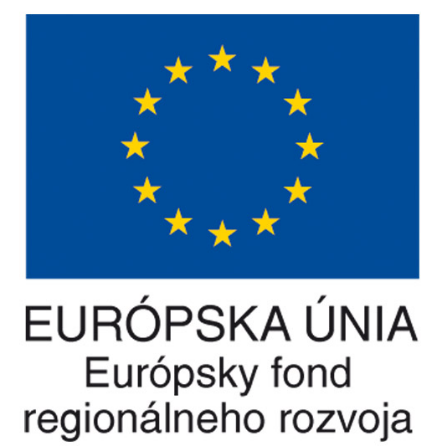 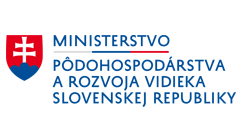 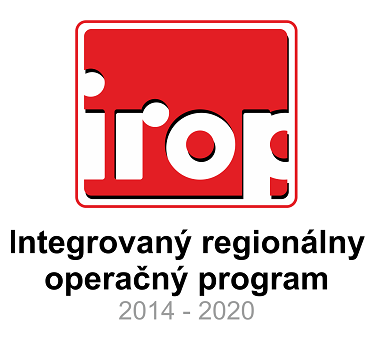 Obec Bánov na základe svojej Žiadosti o NFP, podpísala s Ministerstvom pôdohospodárstva a rozvoja vidieka Slovenskej republiky, v zastúpení Nitriansky                                                                                      samosprávny kraj, Zmluvu o poskytnutí nenávratného finančného príspevku č.: IROP-Z-302021H145-221-10Prijímateľ:
Názov:            		Obec Bánov                        
Sídlo:              		Hviezdoslavova 34, 941 01 Bánov, Slovenská republika                                                 IČO:               		00308765
Kód projektu: 		302021H145Názov projektu: 	Rozšírenie kapacít MŠ Bánov Hlavný cieľ a popis projektu:	Zvýšenie hrubej zaškolenosti detí materských škôl realizovaných v rámci projektu: rozširovanie kapacít existujúcich objektov materských škôl prístavbou, nadstavbou, rekonštrukciou, zmenou dispozície objektov, obstaranie materiálno-technického vybavenia materských škôl, stavebno-technické úpravy areálu MŠ vrátane detských ihrísk, športových zariadení pre deti-uzavretých aj otvorených areálov s možnosťou celoročnej prevádzky, záhrad vrátane prvkov inkluzívneho vzdelávania.Výška finančného príspevku:	maximálna výška NFP 216 377,55 EURMiesto realizácie projektu: 	obec BánovPoskytovateľ: 		Ministerstvo pôdohospodárstva a rozvoja vidieka SR, v zastúpení Nitriansky samosprávny krajKód výzvy:	IROP-PO2-SC221-2016-10Operačný program:	Integrovaný regionálny operačný programSpolufinancovaný fondom:Európsky fond regionálneho rozvojaPrioritná os:2        Ľahší prístup k efektívnejším a kvalitnejším verejným službám  Investičná priorita:  2.2     Investovanie do vzdelania, školení a odbornej prípravy, zručností a celoživotného vzdelávania prostredníctvom vývoja vzdelávacej a výcvikovej infraštruktúryŠpecifický cieľ: 2.2.1   Zvýšenie hrubej zaškolenosti detí materských škôlwww.mpsr.sk